   BRF Kungshuset Tre Portaler        Nyhetsbrev augusti 2022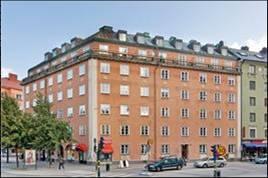 Hej alla medlemmar,Innergården blomstrar och grillning lockar! Glöm inte bort att använda gasolgrillen.Om gasoltuben till grillen tar slut så ansvarar du för att byta den. Nyckel finns i styrelserummet och har du frågor kontakta styrelsen på vår mailadress. Vi välkomnar Joel Furvik och Fredrika Jönander som nya medlemmar i vår bostadsrättsförening.Felanmälan hissen….Om hissen är trasig så anmäl detta direkt till Trygga Hiss tel nr 08 798 92 00. Sätt gärna upp lapp när du har felanmält så undviker vi att flera ringer på samma ärende. Har du Facebook så skriv en blänkare där.Lite av varje…Vid sandlådan finns en p-plats för leksaker, allt för att förenkla placeringen av leksaker när leken är klar Cykelställ o barnvagnsförråd blir lätt överfulla – ta gärna en vända och kolla om något av Dina saker kan rensas bort.Torsdag den 8 september kl 18.00 - 18.30 finns den mobila miljöstationen på Östgötagatan – ett himla bra tillfälle att rensa och slänga grejer som ej kan sorteras i den vanliga återvinningsstationen.Under hösten kommer vi att utföra stamspolning i vår fastighet. Detta innebär att företaget som ska stamspola behöver komma åt golvbrunnen i varje enskild lägenhet. Om du inte har möjlighet att vara hemma så lägger du nyckeln i tuben i din dörr. Vi återkommer med datum och information när det är dags. Till sist ...Har du tips på förbättringar eller vill hjälpa till med nåt i vår förening - hör gärna av dig! Tillsammans skapar vi ett tryggt och hållbart boende med stort engagemang och omtanke om varandra!//Styrelse genom Marianne 